K-Note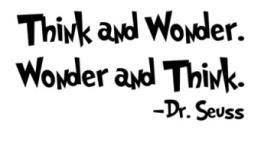 Please return daily in the blue homework folder.Week of December MondayOur story for the week is The Dig.  (Pre-decodable Book #17)No new sight words this week.  $2.50 is due THURSDAY for the PJ, Hot Cocoa, Movie & Cookie day.Tuesday  Show-n-tell is Wednesday.  Bring something that starts with LETTER L.  The L treat is Little Bites treat cakes.$2.50 is due THURSDAY. WednesdayShow-n-Tell is today.$2.50 is due TOMORROW.Thursday$2.50 is due today.FridayThe Christmas program is tonight.  The kindergarteners need to be here between 6:15 - 6:20pm.  We meet in the 1st & 2nd grade room.  Please have your child use the restroom when they get to school that night.  Also please take your child’s coat with you when you drop him/her off in the 1st & 2nd grade room. There should be a “special visitor” stopping by for pictures with the kids at the end of the program  THIS IS A SURPRISE.  THE KIDS DO NOT KNOW ABOUT THIS!  Our class usually goes first to meet him.  You can come up to get a picture of your child with him if you want to.  After the pictures, please find me so I know you have your child.  It’s a little hectic at the end, and I want to make sure every child finds their parents.  This is what we are learning about this week in school.In Writing, we are practicing the letter l and writing an opinion sentence about our favorite holiday.In Reading, our story for the week is The Dig. (Pre-decodable Book #17) .  In Phonemic Awareness, we are practicing:  rhyming words, beginning sounds, syllables in words, final sounds, segmenting words into syllables, substituting a word to create a new word, adding suffixes at the end of a word to create a new word, deleting a suffix from a word, and language awareness.In Math, we are identifying and describing position words:  above, below, beside, next to, behind, in front of, etc. We will finish our shape/position word unit this week.  In Social Studies, we are learning how to follow directions to create a picture.In Art, we made a capital L - lizard art and a lowercase l - lion art.During story time, I’m reading Christmas stories.